Président : Dr Jean-Lionel BAGOT   Tél : 03.88 .22.14.12.               jlbagot@orange.frSecrétaire : Dr Hervé BLAJMAN Tél : 03.87.98.19.63. herve.blajman@wanadoo.frTrésorier : Dr Daniel WIEDEMANN  Tél : 03.88.22.52.50.   dr.wiedemann@orange.frLe 27 Septembre 2023Chers Membres,Toute l’équipe du bureau de la SHE est heureuse de vous inviter à une demi-journée de travail entièrement dédiée aux troubles anxieux et à leur prise en charge homéopathique.Le samedi matin 25 novembre, à la Clinique Ste Barbe de Strasbourg, avec de nombreux intervenants de la SHE et le Pr Fabrice Berna chef de service de psychiatrie des HUS. L’assemblée générale de notre société se tiendra à l’issue des communications.Avec mes meilleures pensées.Dr Jean-Lionel Bagot............................................................................................................................................................................................Bulletin d'inscription à renvoyer ou à scanner/ mailer le plus rapidement possibleau Dr Daniel WIEDEMANN 2 rue de Dingsheim 67200 STRASBOURG dr.wiedemann@orange.fr L’inscription en ligne est possible sur https://www.societe-homeopathique-est.fr/ou avec le QR code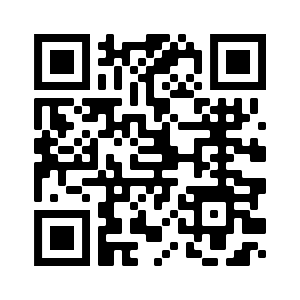 Le Dr/M/Mme…………………………………………………………………….Adresse……………………………………………………………………………Téléphone + e-mail …………………………………………………….S'inscrit à la journée du 25 novembre 2023 à la clinique Ste BarbeVerse la somme de 	40 € 	tarif membre de la SHE, repas de midi et pauses comprisesVerse la somme de   45 € inscription à la SHE 2023 (20€ pour étudiants, retraités et 1ère inscription)Ou verse la somme de 	90 €	tarif non membre de la SHE, repas midi et pauses comprises